                                   Hastanemize hoş geldiniz;                              Hizmetlerimizin aksamaması amacıyla hastane genel kural ve uygulamalarına uymanızı önemle rica ederiz.HASTANE GENEL KURALLARI Hastanemizde tüm işlemleriniz için ilgili birime kimlik belgeniz ile birlikte başvurmanız gerekmektedir.Poliklinik muayeneleri için size verilen randevu saatlerine uyunuz.Hastalarımızla daha sağlıklı bir iletişim kurulabilmesi için tüm işlemleriniz esnasında görevlilere adres ve kimlik bilgilerinizi doğru veriniz.Poliklinik, acil servis muayenelerinde, yatış işlemleriniz sırasında gizlilik prensiplerine riayet esastır. Yapılan tüm İşlem veya muayene sırasında odadan çıkarak hasta mahremiyetine saygı gösterilmelidir. (Y.T.K.İ.Y. Madde 6 -7) Tüm hastalarımız hastanede kaldıkları sürece çeşitli ihtiyaçlarını karşılayacak miktardan fazla para, mücevherat ve kıymetli eşyayı yanlarında bulunduramazlar. Kurum yetkililerine teslim edilmeyen kıymetli eşyanın kaybından hastanemiz idaresi sorumlu değildir.(Y.T.K.İ.Y. Madde 68)Acil durumlarda hastane tahliye ve toplanma alanları yönlendirmelerle belirtilmiştir. Olası bir deprem ve yangın anında kesinlikle panik yapmayınız, görevlilerin bu konudaki talimatlarına uyunuz.Ücretli tedavi görmekte iseniz; taburcu işlemleri esnasında Hasta Kabul servisimize uğrayarak adınıza tahakkuk edilen borcunuzdan haberdar olarak işlemlerinizi tamamlatınız. Bu servisin bilgisi dışında hiçbir birim ve personele ödeme yapmayınız.Reçetenizi ilgili sağlık personeli dışında kimseye vermeyiniz.Hastanemizden almış olduğunuz hizmetlerimizle ilgili olarak; öneri ve görüşlerinizi WEB sayfamızda bulunan iletişim sekmesinin altındaki öneri ve şikâyet kutusu bölümüne, öneri görüş formlarımızla Öneri ve görüş kutularına veya Hasta Hakları Birimine şahsen yapabilirsiniz. Hastane binasında kesinlikle sigara içmeyiniz.[4207 sayılı yasa ]Hastaneye ait eşya malzemeleri düzenli ve temiz tutunuz.Tuvalet ve banyoları temiz tutunuz, tuvaletlere yabancı madde atmayınız.Elektrik düğmeleri ve muslukları açık bırakmayınız.REFAKATÇİ GENEL KURALLARIHastaya refakat gerekip gerekmediği hastanın doktoru tarafından belirlenir. Eğer gerekli ise 1 (bir) kişi refakatçi kalabilir. Refakatçiler (hekim ve hemşire direktifleri dışında ) hastaya yönelik herhangi bir uygulama yapmamalıdırlar.Refakatçiler ilgili hekim ya da hemşire istemi dışında, hastaları hastane dışına çıkarmamalı veya yatağını değiştirmemelidir.Hastalarımızın mahremiyeti açısından Kadın Hastalıkları ve Doğum ile Çocuk Servisinde bayan refakatçi bulundurulmasına özen gösteriniz. (Y.T.K.İ.Y.  Madde 62).Refakatçiler doktorların direktifleri doğrultusunda hastalarına bakmakla ve kurum disiplinine uymakla yükümlüdürler.Doktor ve hemşire vizit saatlerinde hasta yakını bekleme salonunda bekleyiniz.Mümkün olduğunca hastanızın yanından ayrılmayınız ve sürekli olarak refakatçi kartını takınız.Hastalarımızı rahatsız etmemek için oda ve hastane koridorlarında huzuru bozacak şekilde yüksek sesle konuşmamaya dikkat ediniz.Odalarınızda bulunan televizyonlar başkalarını rahatsız etmeyecek şekilde kullanmaya dikkat ediniz.Hastanemize dışarıdan gıda maddesi getirmeyiniz.Kullandığınız yemek tabaklarını odalarda bekletmeden bulunduğunuz servisin ofisine bırakınız. Hastane binasında kesinlikle sigara içmeyiniz.[4207 sayılı yasa ]Dışarıdan elektrikli cihazlar getirmeyiniz. (Su ısıtıcıları vb.) Refakatçi değişimleri ziyaret saatlerinde yapılır. Bunun dışında refakatçi değişimi yapılmaz. Refakatçi değişikliğine servis sorumlu hemşiresi karar verir.Yoğun Bakım ünitelerinde refakatçi bulundurulmaz. GÜVENLİK KURALLARIHastanemiz güvenliğiniz için 24 saat güvenlik kamerasıyla izlenmektedir.Tanımadığınız kişilerden yardım istemeyiniz ve bu kişilerin yardım tekliflerini kabul etmeyiniz.Yatış için gelirken değerli eşyalarınızı (ziynet eşyası, fazla miktarda para vb.) getirmeyiniz. Aracınızda değerli eşya bırakmayınız.Şüpheli bir durum ya da şahısla karşılaştığınızda mutlaka ilgili servis sorumlusunu bilgilendiriniz ve güvenlik görevlilerinden yardım isteyiniz.Herhangi bir eşyanızın kaybolması, çalınması ya da sahipsiz bir eşya görülmesi halinde ilgili bölümün sorumlu hemşiresine veya güvenlik personeline bilgi veriniz.Kişisel eşyalarınızı size ayrılmış olan dolaplarda saklayınız.                           ENFEKSİYONDAN KORUNMA KURALLARIHastane Enfeksiyonlarından korunmanın en etkili yöntemi ellerin sabun ile yıkanmasıdır. Hasta odalarına girişte ve çıkışta ellerinizi alkol bazlı el antiseptiği kullanarak el hijyeni sağlayınız.12 yaşından küçük çocuklarınızı sağlığı açısından hastaneye ziyaret amaçlı getirmeyiniz.Hasta yataklarına oturmayınız.Kendi eşyalarınızın dışında diğer hastaların kişisel eşyalarını kullanmayınız.Hasta dolaplarında yiyecek bulundurmayınız.Yattığınız klinikteki görevlilerin uyarılarına dikkat ediniz.ZİYARET ve ZİYARETÇİ GENEL KURALLARIHastane ziyaret saatleri Gündüz: 13:00 – 15:00 arası Gece:18:00 20:00 arası olarak düzenlenmiştir.12 (oniki) yaşından küçük ziyaretçi çocuk kabul edilmez.Hasta ziyaretlerinizin kısa süreli olmasına ve toplu halde ziyaret yapmamaya dikkat ediniz. Ziyaretçiler işlem veya muayene sırasında odadan çıkarak hasta mahremiyetine saygı göstermelidir.Yoğun bakım ünitelerinin kendine özel ziyaretçi politikaları bulunmaktadır. Ünitelerin belirlemiş olduğu kurallar dahilinde ziyaret yapabilirsiniz.Hasta ziyaretlerinizde hastalarımızın rahatsız olmaması için oda ve hastane koridorlarında yüksek sesle konuşmayınız,  gürültü yapmayınız.Hasta ziyaretlerinizde yiyecek, içecek canlı ve cansız çiçek getirmeyiniz, bunların yerine kişisel bakım ürünleri (kolonya, peçete, ıslak mendil vb.) getirmeyi tercih ediniz.Hastanemizi temiz tutunuz. Çöplerinizi evsel atık kutularına atınız. Tuvaletleri ve lavaboları temiz kullanınız.Ziyaret saati dışında ziyaret taleplerinde bulunmayınız. Güvenlik çalışanlarımız bu kuralları uygulamak zorundadır. Ziyaret saatleri hastaların bakım-tedavi, yemek ve dinlenme zamanlarına göre ayarlanmıştır. Ziyaretçilerinizin hastane ziyaret kurallarına uyması; tedavilerin aksamaması, hasta mahremiyeti ve servisin temiz tutulabilmesi açısından son derece önemlidir.            Tüm bu kurallar hastalarımıza daha iyi hizmet verebilme ve onları rahat ettirebilme amacı ile oluşturulmuştur.          Hastanızın ve sizlerin sağlığını düşünerek aldığımız bu tedbirler konusunda bizimle işbirliği yaptığınız için teşekkür ederiz.                                                                                                 BAŞHEKİM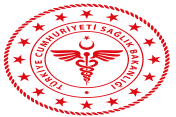 